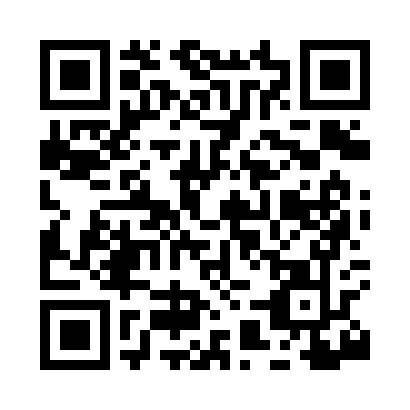 Prayer times for Velie, Arkansas, USAMon 1 Jul 2024 - Wed 31 Jul 2024High Latitude Method: Angle Based RulePrayer Calculation Method: Islamic Society of North AmericaAsar Calculation Method: ShafiPrayer times provided by https://www.salahtimes.comDateDayFajrSunriseDhuhrAsrMaghribIsha1Mon4:416:051:155:008:269:492Tue4:426:051:165:008:269:493Wed4:436:061:165:008:269:494Thu4:436:061:165:008:259:485Fri4:446:071:165:018:259:486Sat4:446:071:165:018:259:487Sun4:456:081:165:018:259:478Mon4:466:081:175:018:259:479Tue4:476:091:175:018:249:4610Wed4:476:091:175:018:249:4611Thu4:486:101:175:018:249:4612Fri4:496:101:175:018:239:4513Sat4:506:111:175:028:239:4414Sun4:506:121:175:028:239:4415Mon4:516:121:175:028:229:4316Tue4:526:131:175:028:229:4317Wed4:536:141:185:028:219:4218Thu4:546:141:185:028:219:4119Fri4:556:151:185:028:209:4020Sat4:556:161:185:028:209:4021Sun4:566:161:185:028:199:3922Mon4:576:171:185:028:189:3823Tue4:586:181:185:028:189:3724Wed4:596:181:185:028:179:3625Thu5:006:191:185:028:169:3526Fri5:016:201:185:028:169:3427Sat5:026:201:185:028:159:3328Sun5:036:211:185:028:149:3229Mon5:046:221:185:018:139:3130Tue5:056:221:185:018:139:3031Wed5:066:231:185:018:129:29